بسمه تعالی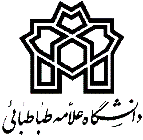 جدول دروس ارائه شده در نیمسال  : دوم           سال تحصیلی    :     1403-1402         رشته  :   گردشگری (24215)          ترم  :  دوم       ورودی :    1402           مقطع     :کارشناسی بسمه تعالیجدول دروس ارائه شده در نیمسال  : دوم           سال تحصیلی    :     1403-1402         رشته  :   گردشگری (24215)          ترم  :  چهارم       ورودی :    1401           مقطع     :کارشناسی بسمه تعالیجدول دروس ارائه شده در نیمسال   :    دوم         سال تحصیلی :   1403-1402          رشته :    گردشگری(24215)            نیمسال :     ششم         ورودی  :    1400          مقطع   : کارشناسی بسمه تعالیجدول دروس ارائه شده در نیمسال   :    دوم          سال تحصیلی :  1403-1402          رشته :   گردشگری (24215)        نیمسال   :  هشتم            ورودی  :  991                 مقطع   : کارشناسی            دانشکده حسابداری و مدیریتعنوان درسكد درسنظريعمليگروهنام استادگروه معرفی کنندهروز تشكيل كلاساز ساعتتا ساعتتاريخ امتحانساعتشماره كلاسعنوان درسكد درسنظريعمليگروهنام استادگروه معرفی کنندهروز تشكيل كلاساز ساعتتا ساعتتاريخ امتحانساعتشماره كلاساصول علم اقتصاد224050042اقتصادچهارشنبه08:0009:452/48:30اصول حسابداری 12424016201د.داغانیحسابداریدوشنبه08:0009:454/48:3003آمار کاربردی در گردشگری2405007201د.حقیقیصنعتیشنبه15:0016:4512/48:30103اصول برنامه ریزی و مدیریت گردشگری2405014201د.یاوری گهرشنبه08:0009:4513/415:3004زبان انگلیسی24051222ادبیاتشنبه13:0014:4510/415:30آشنایی با منظر2405055201د.حسینیدوشنبه10:0011:459/413:30110فارسی90100173ادبیاتچهارشنبه10:0012:306/413:30ورزش1 (خواهران)90100301تربیت بدنیدوشنبه13:0014:4511/48:30ورزش1 (برادران)90100301تربیت بدنییکشنبه13:0014:453/48:30اندیشه اسلامی2 (خواهران)90100022معارفدوشنبه15:0016:4530/313:30اندیشه اسلامی2(برادران)90100022معارفیکشنبه15:0016:4530/313:30           دانشکده حسابداری و مدیریتعنوان درسكد درسنظريعمليگروهنام استادگروه معرفی کنندهروز تشكيل كلاساز ساعتتا ساعتتاريخ امتحانساعتشماره كلاسعنوان درسكد درسنظريعمليگروهنام استادگروه معرفی کنندهروز تشكيل كلاساز ساعتتا ساعتتاريخ امتحانساعتشماره كلاسجغرافیای گردشگری2405118201د.حسینیدوشنبه08:0009:4530/313:3002گردشگری شهری24051232د.حسینییکشنبه08:0009:452/413:30104بوم شناسی ایران24051262د.سالاروندییکشنبه13:0014:4510/413:30104رفتار سازمانی24051072د.فایضیچهارشنبه13:0014:4513/413:30107پژوهش عملیاتی در گردشگری24051082د.پهلوانیصنعتیدوشنبه10:0011:45¾8:30102جغرافیای طبیعی و انسانی ایران24051192د.سالاروندیشنبه10:0011:459/413:30102هنر و تمدن اسلامی24051102د.پورفرجچهارشنبه13:0014:4504/48:30110زبان دوم( یک گروه ادغام)24051242د.اسماعیلیشنبه13:0014:4511/48:30110تفسیر موضوعی قرآن (خواهران)90100152معارفشنبه15:0016:4512/415:30تفسیر موضوعی قرآن(برادران)90100152معارفشنبه15:0016:4512/415:30دانشکده حسابداری و مدیریتعنوان درسكد درسنظريعمليگروهنام استادگروه معرفی کنندهروز تشكيل كلاساز ساعتتا ساعتتاريخ امتحانساعتشماره كلاسعنوان درسكد درسنظريعمليگروهنام استادگروه معرفی کنندهروز تشكيل كلاساز ساعتتا ساعتتاريخ امتحانساعتشماره كلاسآشنایی با سازمان های مرتبط با گردشگری24050542د.پویان زادهشنبه08:0009:4530/315:30204مبانی گردشگری مذهبی24050562د.پورفرج (تداخل استاد)چهارشنبه10:0011:452/413:30103زبان انگلیسی تخصصی24050442د.محمدجعفریکشنبه10:0011:4509/415:30102شناخت صنایع دستی24051162آقای کریمیچهارشنبه10:0011:456/48:3003تجزیه و تحلیل مسائل اجتماعی ایران24051472د نوابیشنبه13:0014:454/413:3004گردشگری رویدادها و آیین های فرهنگی24050572د.فکری زادیکشنبه08:0009:4510/48:30204آشنایی با موزه ها 24050432د.پورفرجیکشنبه13:0014:4511/415:30203مدیریت و برنامه ریزی سفر24050492د. جلایرشنبه15:0016:4513/48:30انقلاب اسلامی ایران(خواهران)90100092معارفچهارشنبه13:0014:453/415:30انقلاب اسلامی ایران(برادران)90100092معارفسه شنبه15:0016:453/415:30دانشکده حسابداری و مدیریتعنوان درسكد درسنظريعمليگروهنام استادگروه معرفی کنندهروز تشكيل كلاساز ساعتتا ساعتتاريخ امتحانساعتشماره كلاسعنوان درسكد درسنظريعمليگروهنام استادگروه معرفی کنندهروز تشكيل كلاساز ساعتتا ساعتتاريخ امتحانساعتشماره كلاسقوانین و مقررات حقوقی گردشگری24051122د.قادریشنبه10:0011:456/48:30110اسطوره شناسید.صدقییکشنبه10:0011:4513/413:30110تفسیر موضوعی قرآن (برادران)یکشنبه16:3018:1530/315:30تفسیر موضوعی قرآن(خواهران)سه شنبه16:3018:1530/315:30